MYANMAR – Dawei – Dawei Arts and Crafts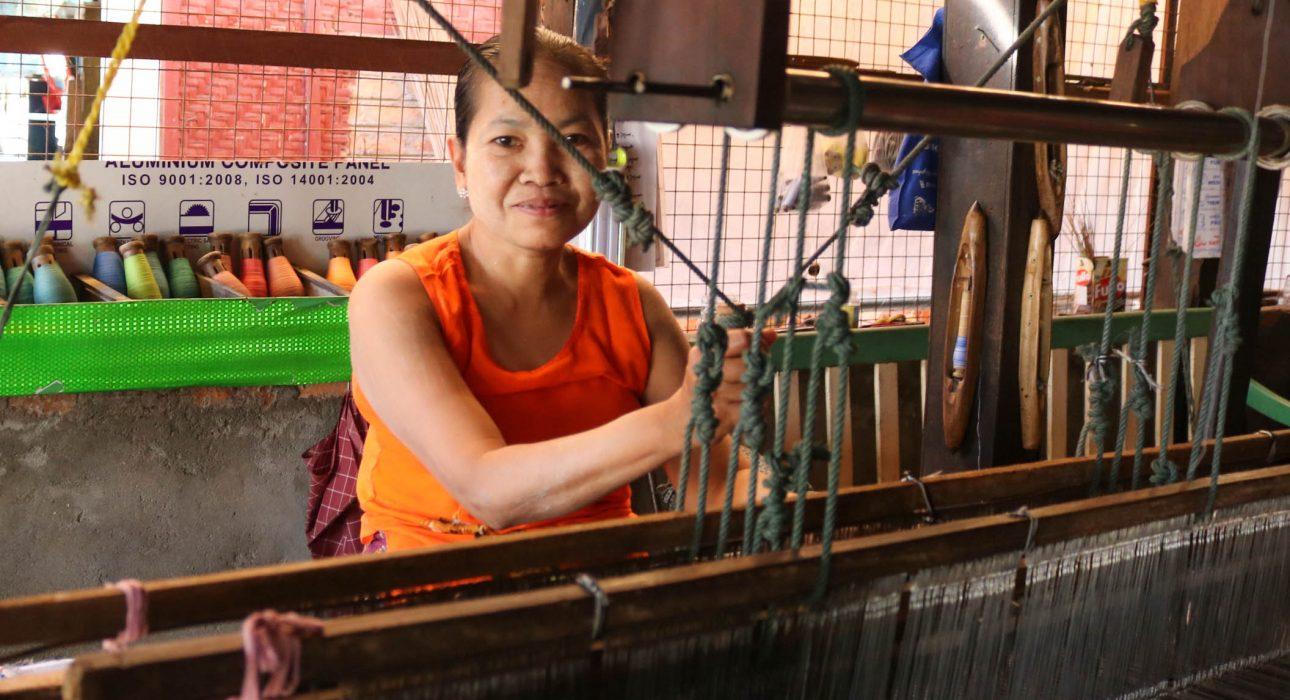 Over ViewThemeArt & Culture, Classic, FamilyCountry - CityDaweiMarket segmentThematic LeisurePrice Level$$SeasonalityBest advised from September to March // possible all year longArrival cityDaweiDeparture cityDaweiDescriptionThis tuk tuk tour brings the travellers from one corner of Dawei to the other, meeting with local artisan, each expert in their craft, from wood working to weaving, broom making or fish cracker cooking. If some crafts are traditional to Myanmar in general, other more specialised workshop produce very local products. In both cases, this Craft Dawei guarantees genuine encounters in family workshops far away from the idea of the usual “souvenir” workshop.Can be combined withThematic LeisureDawei – Fishing experience at Tizit BeachDawei – Moscos Island Snorkeling TripDawei – Jungle trail and Forest SpaSelling pointsThe tuk tuk ride gives travelers the opportunity to take pictures of the beautiful wooden houses typical of DaweiSome lesser-known and seasonal crafts are discovered, such as: broom making, cashew nut, fish crackers, etc. (program varies according to the time of the year and the time of day)A perfect introduction to the relaxing vibe of Dawei before exploring its empty beaches in the following daysFamily workshops, completely non-touristy: walk inside homes of Daweian and learn about their family stories and artA refreshing alternative to workshops in the rest of the country – if you visit other regions of the country, keep the workshop visit for Dawei as some crafts could be similar (cheerots, wood carving)Excellent activity for clients who like photographySuitable for families with children: the tuk tuk ride is fun and the workshops are interactive!Time And TransportationPhotos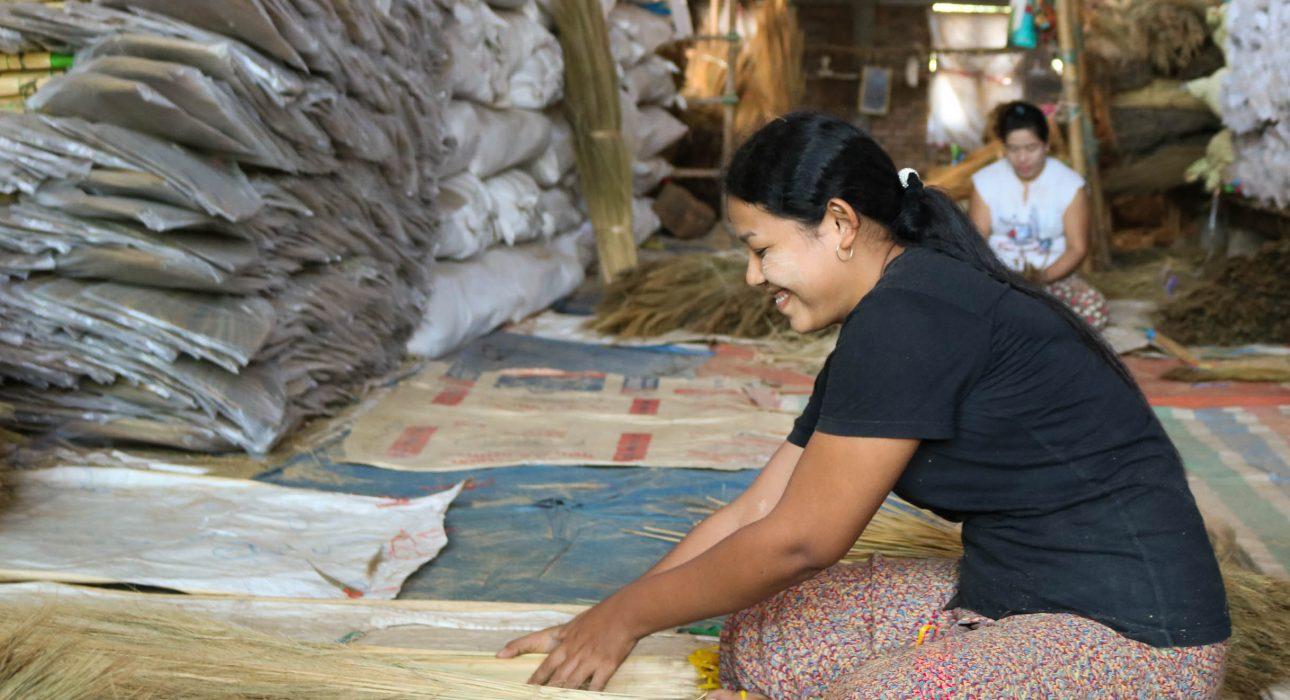 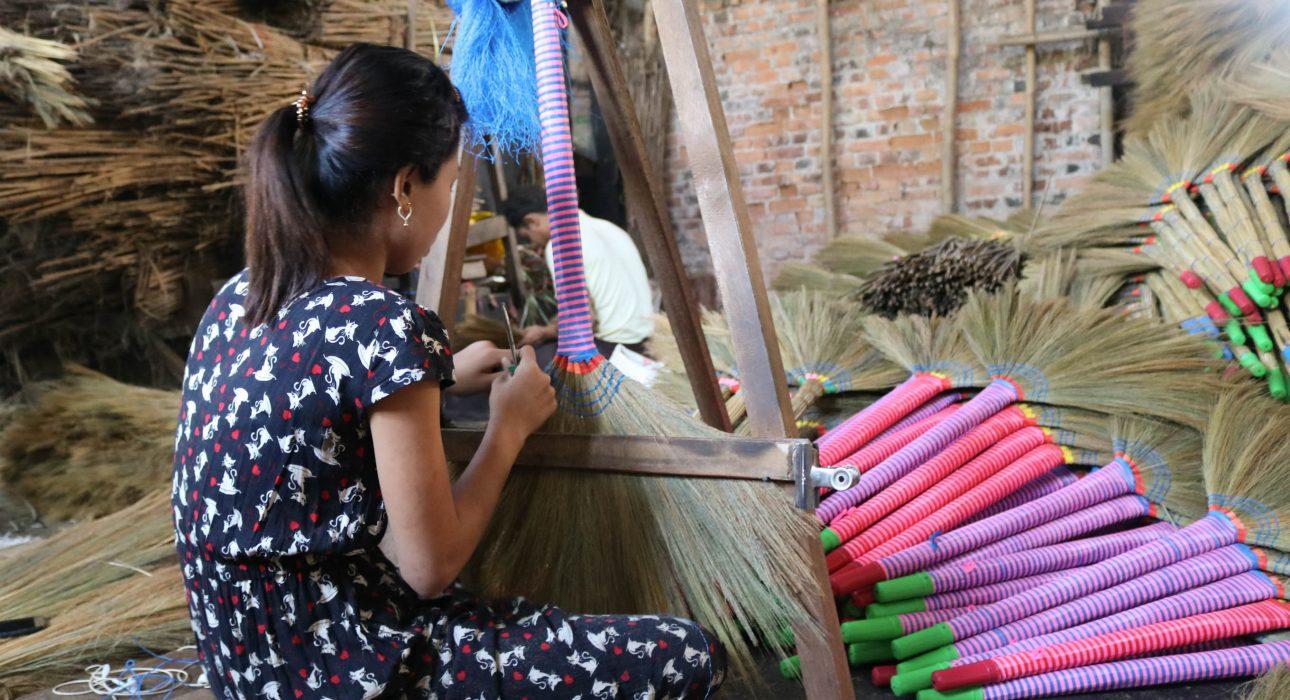 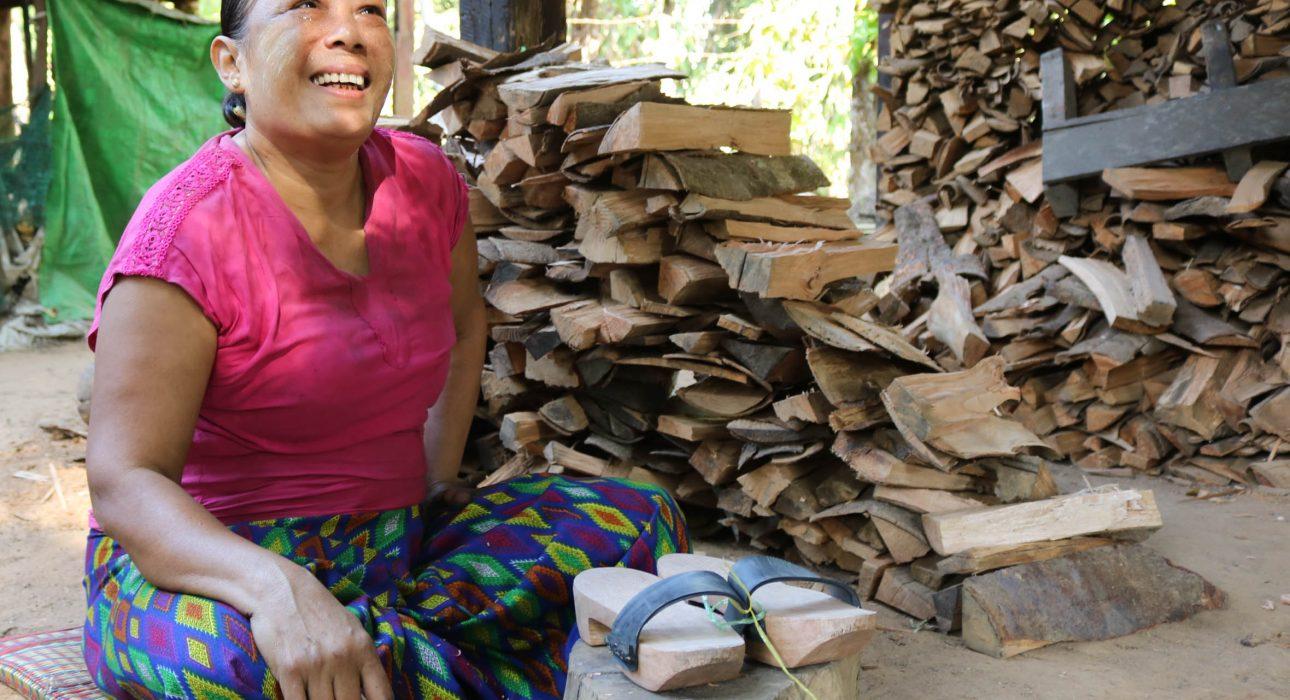 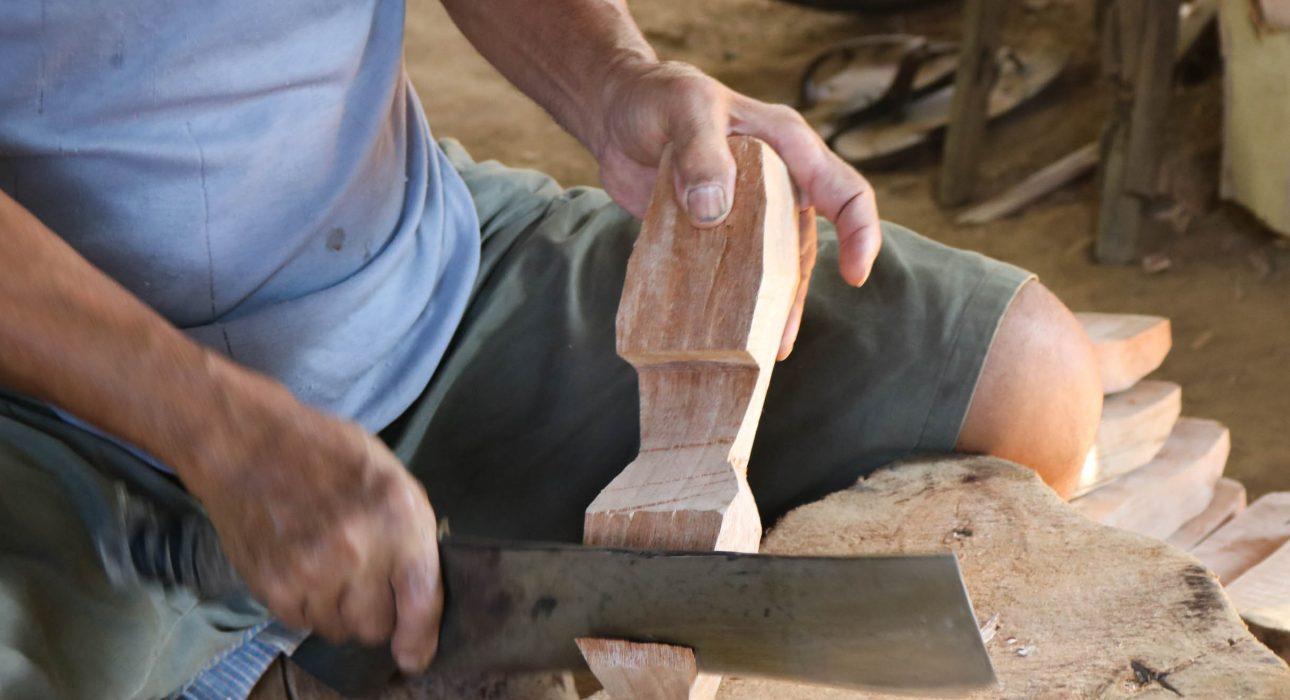 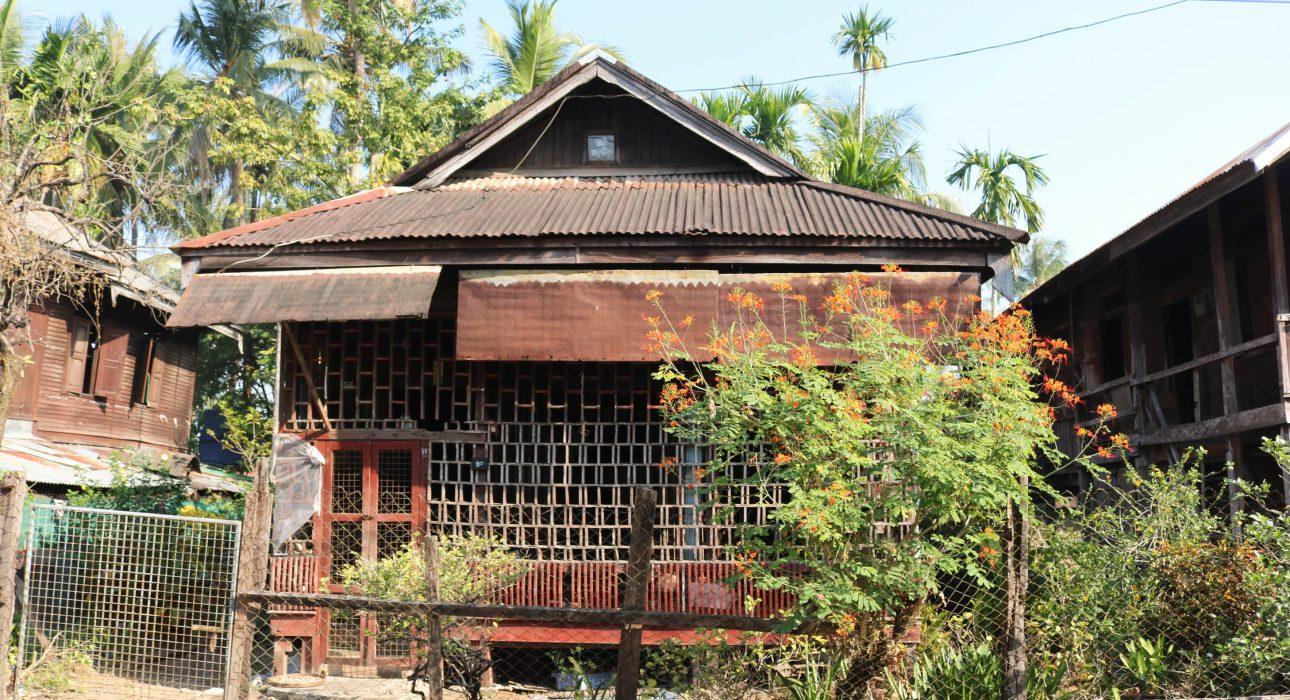 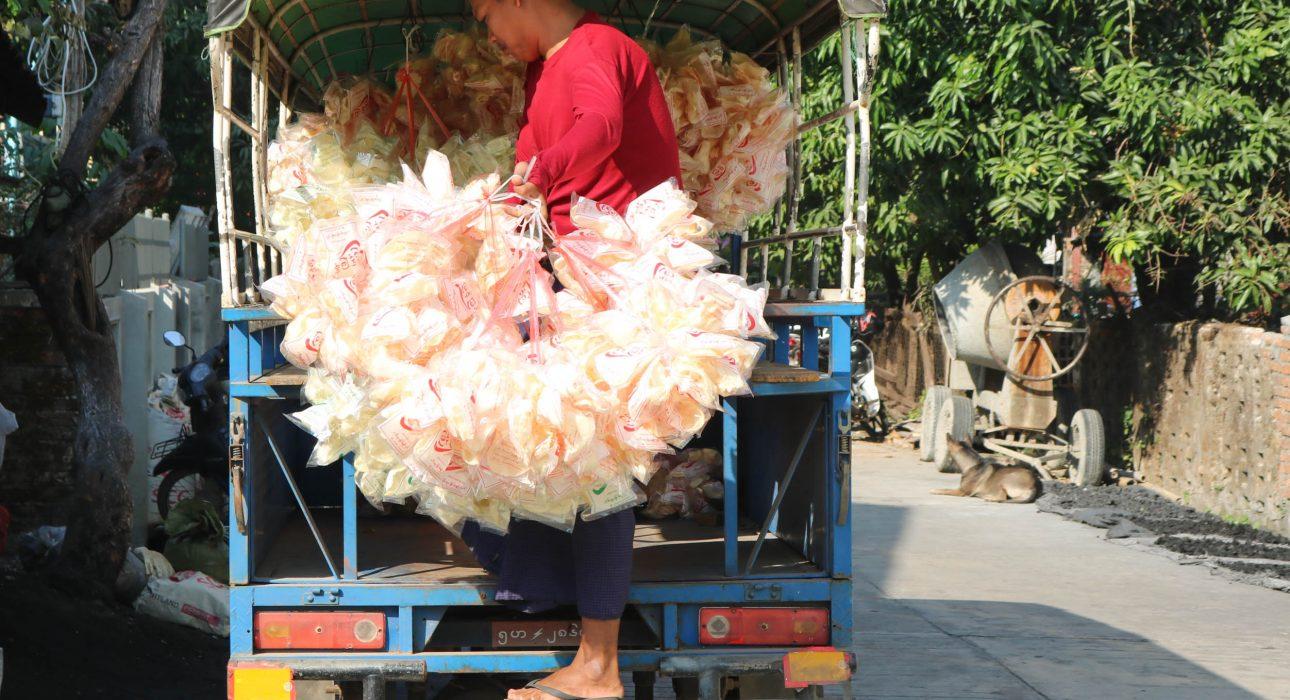 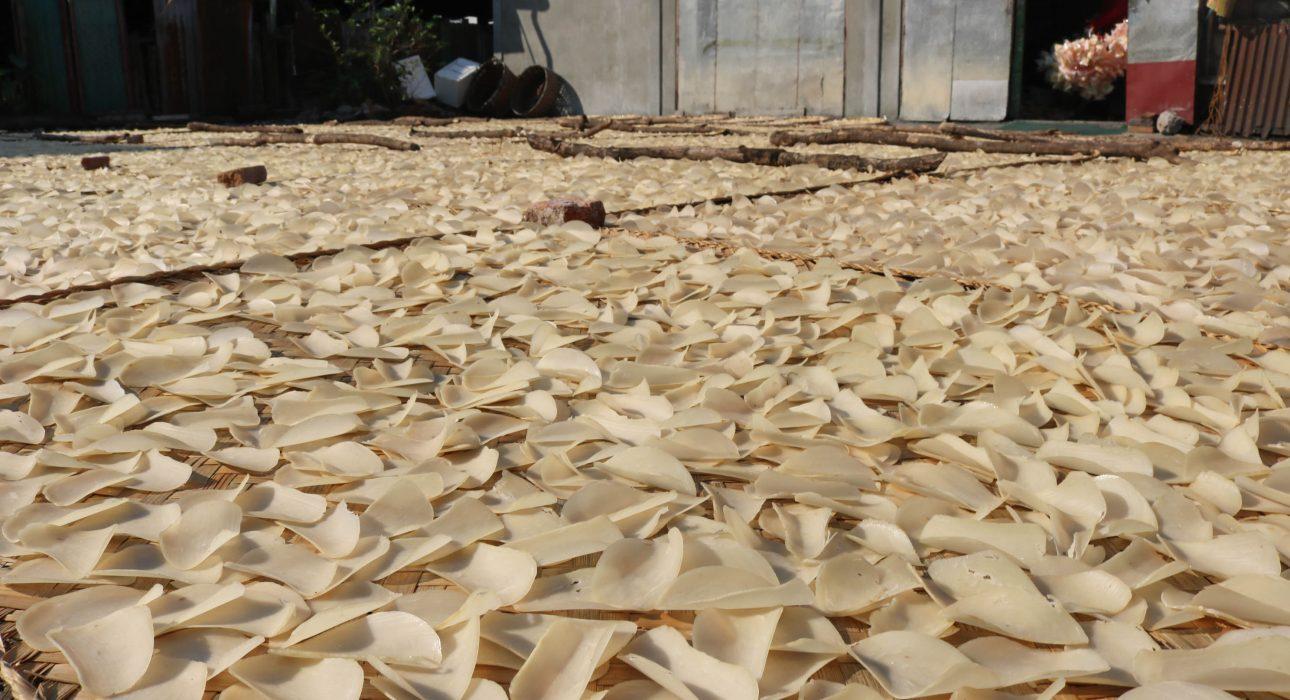 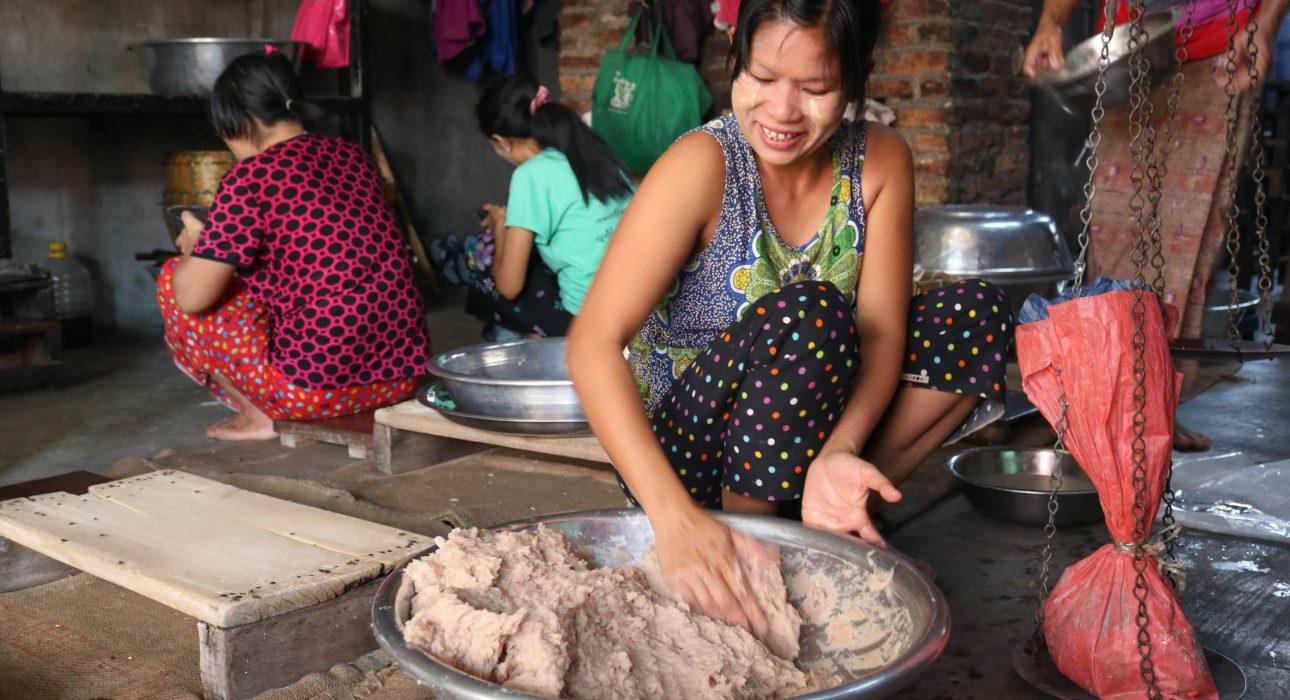 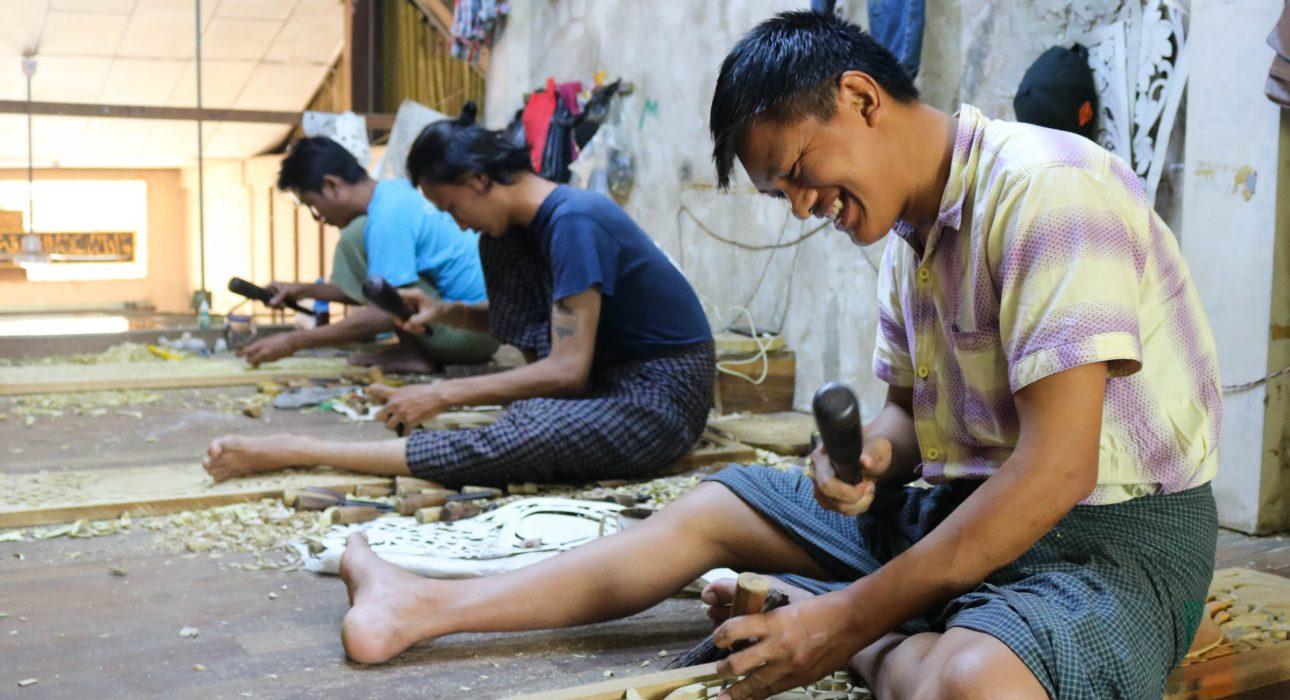 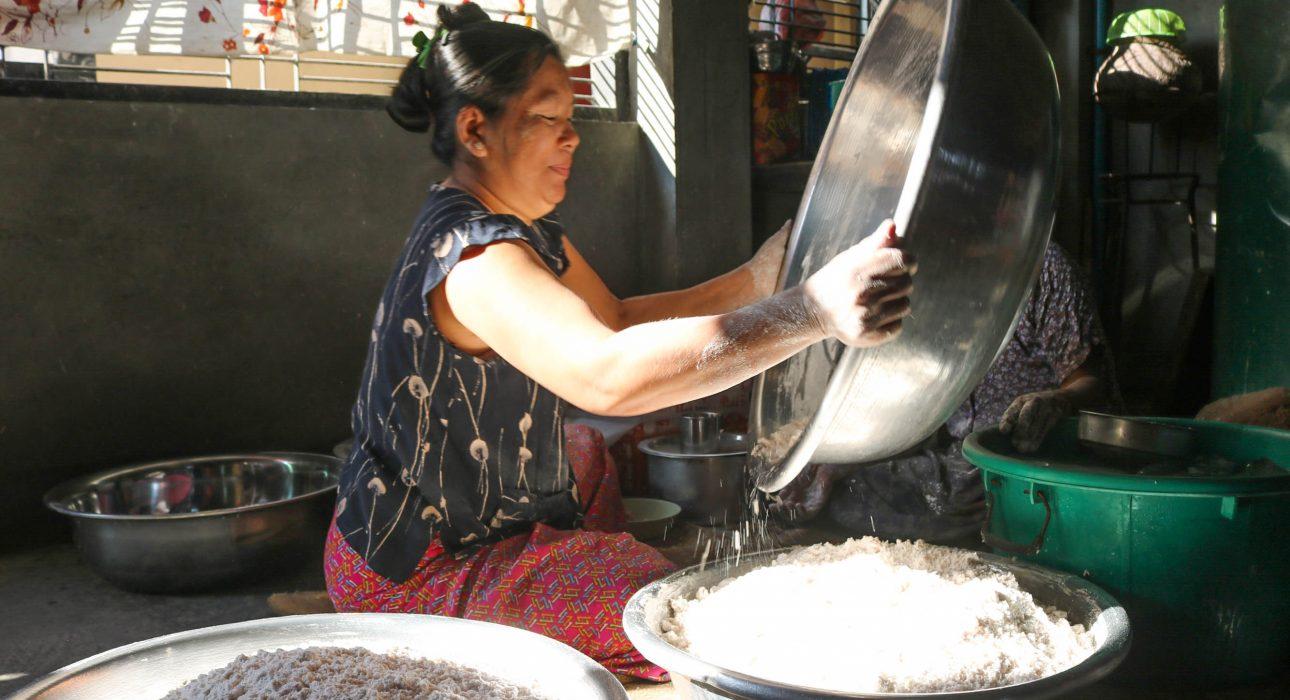 Easia Travel Head OfficeVietnam Head OfficeC/o: ATS Hotel, Suite 326 &327, 33B Pham Ngu Lao Street, Hanoi, VietnamTel: +84 24-39 33 13 62www.easia-travel.com